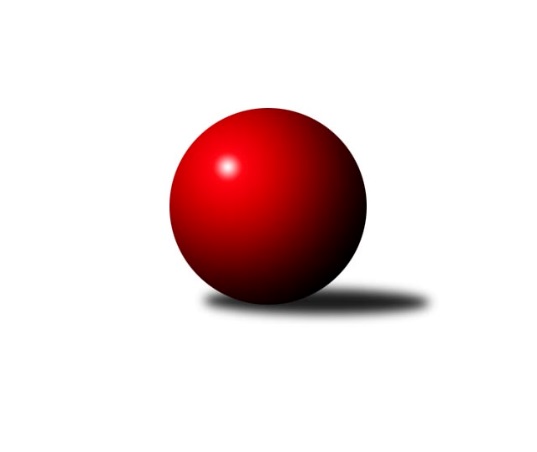 Č.6Ročník 2019/2020	25.10.2019Nejlepšího výkonu v tomto kole: 2781 dosáhlo družstvo: TJ Lokomotiva České Velenice BJihočeský KP2 2019/2020Výsledky 6. kolaSouhrnný přehled výsledků:Kuželky Borovany B	- TJ Centropen Dačice E	1:7	2443:2561	4.0:8.0	25.10.TJ Jiskra Nová Bystřice B	- TJ Sokol Slavonice B	1:7	2401:2513	5.0:7.0	25.10.TJ Lokomotiva České Velenice B	- TJ Sokol Chýnov A	6:2	2781:2706	7.0:5.0	25.10.KK Český Krumlov B	- TJ Blatná C	3:5	2345:2387	7.0:5.0	25.10.TJ Spartak Trhové Sviny A	- TJ Jiskra Nová Bystřice C	6:2	2599:2423	10.0:2.0	25.10.TJ Sokol Slavonice C	- TJ Kunžak B	2:6	2338:2446	4.0:8.0	25.10.Tabulka družstev:	1.	TJ Centropen Dačice E	5	4	0	1	32.5 : 7.5 	43.5 : 16.5 	 2593	8	2.	TJ Lokomotiva České Velenice B	6	4	0	2	31.0 : 17.0 	47.0 : 25.0 	 2561	8	3.	TJ Spartak Trhové Sviny A	6	4	0	2	29.0 : 19.0 	42.0 : 30.0 	 2549	8	4.	Kuželky Borovany B	6	4	0	2	27.0 : 21.0 	38.0 : 34.0 	 2518	8	5.	TJ Kunžak B	6	4	0	2	25.0 : 23.0 	35.5 : 36.5 	 2437	8	6.	TJ Sokol Chýnov A	6	3	1	2	28.0 : 20.0 	41.0 : 31.0 	 2500	7	7.	TJ Jiskra Nová Bystřice B	6	3	0	3	24.5 : 23.5 	37.0 : 35.0 	 2489	6	8.	TJ Sokol Slavonice B	6	3	0	3	22.5 : 25.5 	34.5 : 37.5 	 2557	6	9.	TJ Blatná C	5	2	1	2	17.0 : 23.0 	23.0 : 37.0 	 2421	5	10.	TJ Jiskra Nová Bystřice C	6	2	0	4	19.0 : 29.0 	30.5 : 41.5 	 2484	4	11.	KK Český Krumlov B	6	0	1	5	13.0 : 35.0 	24.0 : 48.0 	 2461	1	12.	TJ Sokol Slavonice C	6	0	1	5	11.5 : 36.5 	24.0 : 48.0 	 2398	1Podrobné výsledky kola:	 Kuželky Borovany B	2443	1:7	2561	TJ Centropen Dačice E	Jindřich Soukup	 	 209 	 191 		400 	 0:2 	 449 	 	230 	 219		Petr Vojtíšek	Václav Ondok	 	 188 	 190 		378 	 0:2 	 470 	 	245 	 225		Miroslav Kolář	Jan Kobliha	 	 196 	 189 		385 	 0:2 	 417 	 	213 	 204		Pavlína Marková	Martin Soukup	 	 174 	 224 		398 	 1:1 	 409 	 	228 	 181		Stanislav Dvořák	Jiří Malovaný	 	 209 	 199 		408 	 1:1 	 414 	 	222 	 192		Zdeněk Pospíchal	Karel Jirkal	 	 251 	 223 		474 	 2:0 	 402 	 	203 	 199		Michaela Kopečnározhodčí: Jiří MalovanýNejlepší výkon utkání: 474 - Karel Jirkal	 TJ Jiskra Nová Bystřice B	2401	1:7	2513	TJ Sokol Slavonice B	František Šotola	 	 199 	 190 		389 	 1:1 	 398 	 	198 	 200		David Drobilič	Marek Běhoun	 	 235 	 217 		452 	 1:1 	 438 	 	214 	 224		Michal Dostál	Dagmar Stránská	 	 195 	 156 		351 	 0:2 	 380 	 	197 	 183		Kateřina Matoušková	Jaroslav Štěrba	 	 199 	 222 		421 	 1:1 	 448 	 	234 	 214		Jindra Kovářová	Karolína Stellnerová	 	 213 	 193 		406 	 1:1 	 433 	 	182 	 251		Láďa Chalupa	Gabriela Filakovská	 	 196 	 186 		382 	 1:1 	 416 	 	190 	 226		Rudolf Borovskýrozhodčí: Jaroslav ŠtěrbaNejlepší výkon utkání: 452 - Marek Běhoun	 TJ Lokomotiva České Velenice B	2781	6:2	2706	TJ Sokol Chýnov A	Jiří Baldík	 	 253 	 212 		465 	 1:1 	 458 	 	205 	 253		Miroslav Mašek	David Marek	 	 227 	 220 		447 	 1:1 	 461 	 	249 	 212		Dušan Straka	Lukáš Holý	 	 222 	 224 		446 	 1:1 	 467 	 	220 	 247		Tereza Kovandová	Roman Osovský	 	 270 	 211 		481 	 1:1 	 401 	 	180 	 221		Libuše Hanzálková	Petra Holá	 	 232 	 236 		468 	 1:1 	 461 	 	238 	 223		Oldřich Roubek	Jiří Novotný	 	 237 	 237 		474 	 2:0 	 458 	 	225 	 233		Pavel Bronecrozhodčí: Miloš NavrkalNejlepší výkon utkání: 481 - Roman Osovský	 KK Český Krumlov B	2345	3:5	2387	TJ Blatná C	Jakub Zadák	 	 207 	 196 		403 	 2:0 	 390 	 	206 	 184		Jiří Minařík	Tomáš Tichý ml. ml.	 	 174 	 189 		363 	 0:2 	 419 	 	212 	 207		Filip Cheníček	Jiří Čermák	 	 222 	 187 		409 	 1:1 	 382 	 	192 	 190		Zdeněk Svačina	Miloš Moravec	 	 197 	 181 		378 	 1:1 	 405 	 	187 	 218		Ondřej Fejtl	Jan Kouba	 	 177 	 206 		383 	 1:1 	 404 	 	200 	 204		Jaroslav Pýcha	Pavel Bečák *1	 	 195 	 214 		409 	 2:0 	 387 	 	193 	 194		Lukáš Drnekrozhodčí: Tomáš Tichý ml.střídání: *1 od 72. hodu Tomáš VařilNejlepší výkon utkání: 419 - Filip Cheníček	 TJ Spartak Trhové Sviny A	2599	6:2	2423	TJ Jiskra Nová Bystřice C	František Vávra	 	 218 	 207 		425 	 1:1 	 428 	 	229 	 199		Jan Havlíček st.	Denisa Šimečková	 	 239 	 210 		449 	 2:0 	 400 	 	206 	 194		Michal Baudyš	Ladislav Kazda	 	 204 	 204 		408 	 2:0 	 358 	 	193 	 165		Petr Tomek *1	Pavel Stodolovský	 	 221 	 223 		444 	 2:0 	 392 	 	190 	 202		Zdeněk Hrbek	Jan Dvořák	 	 226 	 202 		428 	 1:1 	 438 	 	213 	 225		Josef Ivan	Josef Troup	 	 223 	 222 		445 	 2:0 	 407 	 	201 	 206		Jiří Melhubarozhodčí: Josef Svobodastřídání: *1 od 51. hodu Veronika PýchováNejlepší výkon utkání: 449 - Denisa Šimečková	 TJ Sokol Slavonice C	2338	2:6	2446	TJ Kunžak B	Ondřej Kubeš	 	 168 	 208 		376 	 1:1 	 367 	 	173 	 194		Vlastimil Škrabal	František Běhůnek	 	 177 	 190 		367 	 0:2 	 412 	 	197 	 215		Veronika Brtníková	Milena Žampachová	 	 202 	 185 		387 	 1:1 	 423 	 	192 	 231		Jan Zeman	Jan Ležák	 	 204 	 190 		394 	 0:2 	 405 	 	207 	 198		Ondřej Mrkva	Stanislav Tichý	 	 198 	 203 		401 	 0:2 	 441 	 	225 	 216		Josef Brtník	Jiří Pšenčík	 	 205 	 208 		413 	 2:0 	 398 	 	196 	 202		Karel Hanzalrozhodčí: Josef SmažilNejlepší výkon utkání: 441 - Josef BrtníkPořadí jednotlivců:	jméno hráče	družstvo	celkem	plné	dorážka	chyby	poměr kuž.	Maximum	1.	Karel Jirkal 	Kuželky Borovany B	479.08	309.9	169.2	2.6	3/3	(501)	2.	Miroslav Kolář 	TJ Centropen Dačice E	466.17	302.0	164.2	3.5	3/4	(498)	3.	Denisa Šimečková 	TJ Spartak Trhové Sviny A	462.44	307.0	155.4	4.0	3/4	(480)	4.	Petr Vojtíšek 	TJ Centropen Dačice E	459.50	308.3	151.2	0.5	3/4	(497)	5.	Jiří Novotný 	TJ Lokomotiva České Velenice B	458.00	310.0	148.0	6.1	2/3	(493)	6.	Martin Soukup 	Kuželky Borovany B	449.50	289.9	159.6	2.3	3/3	(491)	7.	Josef Troup 	TJ Spartak Trhové Sviny A	445.58	301.7	143.9	3.1	4/4	(476)	8.	Roman Osovský 	TJ Lokomotiva České Velenice B	442.00	305.9	136.1	7.8	3/3	(486)	9.	Zdeněk Pospíchal 	TJ Centropen Dačice E	441.25	290.9	150.4	2.6	4/4	(485)	10.	Rudolf Baldík 	TJ Lokomotiva České Velenice B	441.00	299.3	141.7	4.9	3/3	(519)	11.	Jakub Zadák 	KK Český Krumlov B	437.92	299.3	138.7	7.3	4/4	(451)	12.	Pavel Bronec 	TJ Sokol Chýnov A	437.33	297.7	139.7	5.2	4/4	(466)	13.	Oldřich Roubek 	TJ Sokol Chýnov A	435.00	302.5	132.5	5.0	4/4	(461)	14.	Rudolf Borovský 	TJ Sokol Slavonice B	434.50	299.8	134.8	3.8	4/4	(469)	15.	Jindra Kovářová 	TJ Sokol Slavonice B	433.75	292.5	141.3	4.0	4/4	(451)	16.	Marek Augustin 	TJ Jiskra Nová Bystřice B	433.22	299.1	134.1	4.0	3/3	(477)	17.	Petr Tomek 	TJ Jiskra Nová Bystřice C	433.11	307.2	125.9	5.1	3/4	(469)	18.	Michal Dostál 	TJ Sokol Slavonice B	431.33	287.3	144.0	3.0	3/4	(438)	19.	Lukáš Holý 	TJ Lokomotiva České Velenice B	431.33	295.6	135.8	6.4	3/3	(508)	20.	Marek Běhoun 	TJ Jiskra Nová Bystřice B	430.67	283.0	147.7	3.6	3/3	(465)	21.	Dušan Straka 	TJ Sokol Chýnov A	430.33	296.2	134.2	7.1	4/4	(461)	22.	Jan Kouba 	KK Český Krumlov B	429.56	289.3	140.2	7.0	3/4	(449)	23.	Pavel Stodolovský 	TJ Spartak Trhové Sviny A	429.00	293.3	135.8	5.8	4/4	(444)	24.	Pavlína Marková 	TJ Centropen Dačice E	428.25	289.4	138.9	4.5	4/4	(475)	25.	Josef Ivan 	TJ Jiskra Nová Bystřice C	427.89	289.7	138.2	6.1	3/4	(438)	26.	David Drobilič 	TJ Sokol Slavonice B	427.00	291.3	135.7	5.0	3/4	(449)	27.	Jan Havlíček  st.	TJ Jiskra Nová Bystřice C	426.88	294.3	132.6	4.4	4/4	(446)	28.	Josef Brtník 	TJ Kunžak B	426.50	302.7	123.8	7.7	5/5	(449)	29.	Jan Dvořák 	TJ Spartak Trhové Sviny A	424.42	293.9	130.5	8.8	4/4	(452)	30.	Michal Baudyš 	TJ Jiskra Nová Bystřice C	424.13	294.1	130.0	6.1	4/4	(456)	31.	Tomáš Kopáček 	TJ Jiskra Nová Bystřice B	424.11	294.1	130.0	5.0	3/3	(446)	32.	Miroslav Mašek 	TJ Sokol Chýnov A	422.83	296.8	126.1	5.8	4/4	(458)	33.	David Marek 	TJ Lokomotiva České Velenice B	420.92	292.8	128.1	6.6	3/3	(497)	34.	Jaroslav Štěrba 	TJ Jiskra Nová Bystřice B	419.50	303.5	116.0	10.0	2/3	(421)	35.	Filip Cheníček 	TJ Blatná C	419.25	299.0	120.3	8.8	4/4	(443)	36.	Jakub Steinbach 	TJ Sokol Slavonice B	415.33	294.7	120.7	10.7	3/4	(448)	37.	Stanislav Dvořák 	TJ Centropen Dačice E	415.13	286.0	129.1	6.6	4/4	(435)	38.	Michaela Kopečná 	TJ Centropen Dačice E	413.38	292.8	120.6	6.5	4/4	(449)	39.	Jiří Melhuba 	TJ Jiskra Nová Bystřice C	413.25	288.3	125.0	7.1	4/4	(444)	40.	Jiří Baldík 	TJ Lokomotiva České Velenice B	412.50	286.5	126.0	9.5	2/3	(465)	41.	Kateřina Matoušková 	TJ Sokol Slavonice B	411.22	288.0	123.2	7.4	3/4	(443)	42.	Jan Kobliha 	Kuželky Borovany B	411.17	283.0	128.2	5.5	2/3	(429)	43.	Jaroslav Pýcha 	TJ Blatná C	409.67	286.0	123.7	10.3	3/4	(427)	44.	Petra Holá 	TJ Lokomotiva České Velenice B	409.42	287.3	122.1	7.8	3/3	(472)	45.	Karel Hanzal 	TJ Kunžak B	409.30	285.0	124.3	8.0	5/5	(427)	46.	Jiří Čermák 	KK Český Krumlov B	408.50	283.5	125.0	9.0	4/4	(416)	47.	Karolína Stellnerová 	TJ Jiskra Nová Bystřice B	408.00	279.5	128.5	5.7	2/3	(424)	48.	Jan Ležák 	TJ Sokol Slavonice C	406.78	288.1	118.7	9.3	3/3	(438)	49.	Zdeněk Hrbek 	TJ Jiskra Nová Bystřice C	406.50	291.0	115.5	6.3	3/4	(444)	50.	Josef Smažil 	TJ Sokol Slavonice C	406.33	303.7	102.7	11.7	3/3	(442)	51.	Jiří Pšenčík 	TJ Sokol Slavonice C	406.17	286.7	119.5	6.9	3/3	(440)	52.	Václav Ondok 	Kuželky Borovany B	406.00	286.4	119.6	7.7	3/3	(443)	53.	Jiří Minařík 	TJ Blatná C	404.38	282.3	122.1	8.5	4/4	(448)	54.	Gabriela Filakovská 	TJ Jiskra Nová Bystřice B	404.33	292.5	111.8	9.3	3/3	(442)	55.	Jiří Malovaný 	Kuželky Borovany B	404.25	281.5	122.8	6.3	2/3	(408)	56.	Stanislav Tichý 	TJ Sokol Slavonice C	403.58	277.2	126.4	6.7	3/3	(456)	57.	Veronika Brtníková 	TJ Kunžak B	403.38	277.9	125.5	6.3	4/5	(439)	58.	Lukáš Drnek 	TJ Blatná C	399.00	281.6	117.4	9.4	4/4	(420)	59.	Tomáš Tichý ml.  ml.	KK Český Krumlov B	398.38	287.9	110.5	10.4	4/4	(429)	60.	František Běhůnek 	TJ Sokol Slavonice C	397.50	275.5	122.0	5.7	3/3	(409)	61.	Miloš Moravec 	KK Český Krumlov B	396.89	281.8	115.1	10.2	3/4	(426)	62.	Ondřej Fejtl 	TJ Blatná C	392.17	275.2	117.0	6.5	3/4	(405)	63.	Jan Havlíček  ml.	TJ Jiskra Nová Bystřice B	392.00	282.5	109.5	10.0	2/3	(421)	64.	Zdeněk Svačina 	TJ Blatná C	391.50	283.5	108.0	13.3	4/4	(417)	65.	Ladislav Kazda 	TJ Spartak Trhové Sviny A	389.00	272.8	116.2	8.5	3/4	(418)	66.	Milena Žampachová 	TJ Sokol Slavonice C	387.42	271.3	116.1	8.3	3/3	(427)	67.	Jitka Šimková 	Kuželky Borovany B	385.78	272.3	113.4	8.8	3/3	(422)	68.	Jindřich Soukup 	Kuželky Borovany B	382.38	267.8	114.6	11.0	2/3	(446)	69.	Tomáš Vařil 	KK Český Krumlov B	381.13	274.0	107.1	13.5	4/4	(395)	70.	Vlastimil Škrabal 	TJ Kunžak B	377.90	274.8	103.1	10.8	5/5	(415)	71.	Libuše Hanzálková 	TJ Sokol Chýnov A	376.67	274.0	102.7	13.7	3/4	(401)		Richard Paul 	TJ Jiskra Nová Bystřice B	453.00	312.0	141.0	2.0	1/3	(453)		Karel Cimbálník 	TJ Sokol Slavonice B	438.33	296.3	142.0	5.7	2/4	(449)		Gabriela Kroupová 	TJ Spartak Trhové Sviny A	436.00	284.0	152.0	6.0	1/4	(436)		Tereza Kovandová 	TJ Sokol Chýnov A	432.00	301.5	130.5	7.5	2/4	(467)		Pavel Bečák 	KK Český Krumlov B	431.75	302.0	129.8	8.8	2/4	(447)		Láďa Chalupa 	TJ Sokol Slavonice B	429.00	289.5	139.5	7.0	2/4	(433)		Vít Beranovský 	TJ Centropen Dačice E	429.00	295.0	134.0	7.0	1/4	(429)		František Vávra 	TJ Spartak Trhové Sviny A	428.67	302.7	126.0	6.7	1/4	(436)		Miloš Rozhoň 	TJ Blatná C	422.75	292.3	130.5	6.3	2/4	(430)		Marek Kopta 	TJ Spartak Trhové Sviny A	422.50	281.0	141.5	10.0	2/4	(458)		Jiří Brát 	TJ Kunžak B	421.00	300.0	121.0	8.5	2/5	(425)		Tomáš Tichý 	KK Český Krumlov B	417.00	277.0	140.0	5.0	1/4	(417)		František Šotola 	TJ Jiskra Nová Bystřice B	417.00	287.5	129.5	8.0	1/3	(445)		Jiří Ondrák  st.	TJ Sokol Slavonice B	417.00	291.0	126.0	7.8	2/4	(453)		Jan Zeman 	TJ Kunžak B	416.33	292.7	123.7	10.0	3/5	(426)		Jovana Vilímková 	TJ Kunžak B	414.00	298.0	116.0	10.0	1/5	(414)		Vendula Burdová 	TJ Sokol Chýnov A	412.00	277.8	134.3	8.3	2/4	(414)		Zdeněk Správka 	TJ Kunžak B	406.33	294.0	112.3	7.0	3/5	(441)		Ondřej Mrkva 	TJ Kunžak B	403.00	283.7	119.3	7.3	3/5	(415)		Marek Rojdl 	TJ Spartak Trhové Sviny A	402.00	278.0	124.0	7.0	1/4	(402)		Veronika Pýchová 	TJ Jiskra Nová Bystřice C	399.00	288.0	111.0	11.0	2/4	(415)		Blanka Mašková 	TJ Sokol Chýnov A	398.00	284.0	114.0	10.0	1/4	(398)		Zuzana Koptová 	TJ Spartak Trhové Sviny A	396.00	278.0	118.0	11.0	2/4	(410)		Libor Slezák 	TJ Blatná C	396.00	282.0	114.0	6.5	2/4	(408)		Aleš Pavlů 	TJ Sokol Slavonice C	395.00	283.0	112.0	5.0	1/3	(395)		Ivana Dvořáková 	TJ Sokol Chýnov A	394.50	270.0	124.5	5.0	1/4	(400)		Marie Kudrnová 	TJ Kunžak B	394.00	278.0	116.0	9.0	1/5	(394)		Milan Švec 	TJ Jiskra Nová Bystřice C	389.00	286.0	103.0	12.0	1/4	(389)		Petr Baier 	KK Český Krumlov B	383.00	295.0	88.0	16.0	1/4	(383)		Pavel Zeman 	Kuželky Borovany B	382.00	272.0	110.0	14.0	1/3	(382)		Dagmar Stránská 	TJ Jiskra Nová Bystřice B	377.50	266.0	111.5	10.0	1/3	(404)		Josef Svoboda 	TJ Spartak Trhové Sviny A	376.00	267.0	109.0	8.5	2/4	(389)		Miloš Křížek 	TJ Centropen Dačice E	373.00	289.0	84.0	13.0	1/4	(373)		Michaela Běhounová 	TJ Jiskra Nová Bystřice B	368.00	252.0	116.0	7.0	1/3	(368)		Ondřej Kubeš 	TJ Sokol Slavonice C	367.50	271.5	96.0	14.0	1/3	(376)		Jitka Šedivcová 	TJ Sokol Chýnov A	287.00	222.0	65.0	25.0	1/4	(287)Sportovně technické informace:Starty náhradníků:registrační číslo	jméno a příjmení 	datum startu 	družstvo	číslo startu25236	Jiří Minařík	25.10.2019	TJ Blatná C	5x5854	František Vávra	25.10.2019	TJ Spartak Trhové Sviny A	3x
Hráči dopsaní na soupisku:registrační číslo	jméno a příjmení 	datum startu 	družstvo	Program dalšího kola:7. kolo1.11.2019	pá	17:30	TJ Centropen Dačice E - TJ Lokomotiva České Velenice B	1.11.2019	pá	17:30	TJ Sokol Chýnov A - TJ Sokol Slavonice B	1.11.2019	pá	17:30	TJ Jiskra Nová Bystřice B - TJ Spartak Trhové Sviny A	1.11.2019	pá	17:30	TJ Blatná C - Kuželky Borovany B	1.11.2019	pá	17:30	TJ Kunžak B - KK Český Krumlov B	1.11.2019	pá	19:00	TJ Sokol Slavonice C - TJ Jiskra Nová Bystřice C	Nejlepší šestka kola - absolutněNejlepší šestka kola - absolutněNejlepší šestka kola - absolutněNejlepší šestka kola - absolutněNejlepší šestka kola - dle průměru kuželenNejlepší šestka kola - dle průměru kuželenNejlepší šestka kola - dle průměru kuželenNejlepší šestka kola - dle průměru kuželenNejlepší šestka kola - dle průměru kuželenPočetJménoNázev týmuVýkonPočetJménoNázev týmuPrůměr (%)Výkon4xRoman OsovskýČ. Velenice B4815xKarel JirkalBorovany B115.174743xJiří NovotnýČ. Velenice B4742xMiroslav KolářDačice E114.24704xKarel JirkalBorovany B4743xPetr VojtíšekDačice E109.094493xMiroslav KolářDačice E4702xDenisa ŠimečkováSp. T.Sviny A1094492xPetra HoláČ. Velenice B4682xMarek BěhounN. Bystřice B108.164521xTereza KovandováChýnov A4672xJosef TroupSp. T.Sviny A108.03445